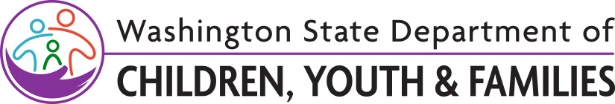 Family Time ReportFamily Time Report  Monitored  Supervised  Transportation Only  Monitored  Supervised  Transportation Only  Monitored  Supervised  Transportation OnlyCASE NAMECASE NAMECASE NUMBERCASE NUMBERCASE NUMBERCASE NUMBERDATE OF FAMILY TIME/SIBLING VISITDATE OF FAMILY TIME/SIBLING VISITTIME OF FAMILY TIMEFROM:          AM     PM     TO:          AM     PMTIME OF FAMILY TIMEFROM:          AM     PM     TO:          AM     PMTIME OF FAMILY TIMEFROM:          AM     PM     TO:          AM     PMTIME OF FAMILY TIMEFROM:          AM     PM     TO:          AM     PMASSIGNED DCYF STAFFASSIGNED DCYF STAFFOFFICEOFFICEOFFICEOFFICEAGENCY NAMEAGENCY NAMEFAMILY TIME/SIBLING VISIT LOCATIONFAMILY TIME/SIBLING VISIT LOCATIONFAMILY TIME/SIBLING VISIT LOCATIONFAMILY TIME/SIBLING VISIT LOCATIONFamily Time ParticipantsFamily Time ParticipantsFamily Time ParticipantsFamily Time ParticipantsFamily Time ParticipantsFamily Time ParticipantsNAME AND WHO THEY ARE:  CHILD, PARENT, RELATIVE, FOSTER PARENT OR PROVIDERNAME AND WHO THEY ARE:  CHILD, PARENT, RELATIVE, FOSTER PARENT OR PROVIDERNAME AND WHO THEY ARE:  CHILD, PARENT, RELATIVE, FOSTER PARENT OR PROVIDERNAME AND WHO THEY ARE:  CHILD, PARENT, RELATIVE, FOSTER PARENT OR PROVIDERNAME AND WHO THEY ARE:  CHILD, PARENT, RELATIVE, FOSTER PARENT OR PROVIDERNAME AND WHO THEY ARE:  CHILD, PARENT, RELATIVE, FOSTER PARENT OR PROVIDERDescribe the parent-child interaction / actions using behaviorally specific language:  Child / Parent did / said the following. . .  Parent / Child responded by…Describe the parent-child interaction / actions using behaviorally specific language:  Child / Parent did / said the following. . .  Parent / Child responded by…Describe the parent-child interaction / actions using behaviorally specific language:  Child / Parent did / said the following. . .  Parent / Child responded by…Describe the parent-child interaction / actions using behaviorally specific language:  Child / Parent did / said the following. . .  Parent / Child responded by…Describe the parent-child interaction / actions using behaviorally specific language:  Child / Parent did / said the following. . .  Parent / Child responded by…Describe the parent-child interaction / actions using behaviorally specific language:  Child / Parent did / said the following. . .  Parent / Child responded by…Parent was on time for Family TimeParent was on time for Family TimeParent was on time for Family TimeParent was on time for Family Time  Yes  NoChildren arrived on time for Family TimeChildren arrived on time for Family TimeChildren arrived on time for Family TimeChildren arrived on time for Family Time  Yes  NoParent stayed entire Family TimeParent stayed entire Family TimeParent stayed entire Family TimeParent stayed entire Family Time  Yes  NoParent is ready to meet the needs of the child(food, child care supplies, activity items)Parent is ready to meet the needs of the child(food, child care supplies, activity items)Parent is ready to meet the needs of the child(food, child care supplies, activity items)Parent is ready to meet the needs of the child(food, child care supplies, activity items)  Yes  NoParent met the child’s needs(able to read cues, respond to needs and comfort the child if needed)Parent met the child’s needs(able to read cues, respond to needs and comfort the child if needed)Parent met the child’s needs(able to read cues, respond to needs and comfort the child if needed)Parent met the child’s needs(able to read cues, respond to needs and comfort the child if needed)  Yes  NoParent played with child(completed arts / crafts, read stories, sang songs, helped with homework, etc.)Parent played with child(completed arts / crafts, read stories, sang songs, helped with homework, etc.)Parent played with child(completed arts / crafts, read stories, sang songs, helped with homework, etc.)Parent played with child(completed arts / crafts, read stories, sang songs, helped with homework, etc.)  Yes  NoParent set limits with child and managed child’s behavior(redirecting, encouraging positive behavior)Parent set limits with child and managed child’s behavior(redirecting, encouraging positive behavior)Parent set limits with child and managed child’s behavior(redirecting, encouraging positive behavior)Parent set limits with child and managed child’s behavior(redirecting, encouraging positive behavior)  Yes  NoParent helped child say good-bye at the end of Family Time(clean up, developing a routine)Parent helped child say good-bye at the end of Family Time(clean up, developing a routine)Parent helped child say good-bye at the end of Family Time(clean up, developing a routine)Parent helped child say good-bye at the end of Family Time(clean up, developing a routine)  Yes  NoVisit location (home or community) was free of safety hazards for the child(child proofing, no unauthorized people)Visit location (home or community) was free of safety hazards for the child(child proofing, no unauthorized people)Visit location (home or community) was free of safety hazards for the child(child proofing, no unauthorized people)Visit location (home or community) was free of safety hazards for the child(child proofing, no unauthorized people)  Yes  NoSupervisor had to intervene to maintain child safetyIf yes, describe the safety issue and how the supervisor intervenedSupervisor had to intervene to maintain child safetyIf yes, describe the safety issue and how the supervisor intervenedSupervisor had to intervene to maintain child safetyIf yes, describe the safety issue and how the supervisor intervenedSupervisor had to intervene to maintain child safetyIf yes, describe the safety issue and how the supervisor intervened  Yes  NoDescribe any incidents that occurredDescribe any incidents that occurredDescribe any incidents that occurredDescribe any incidents that occurred  Yes  NoComplete unusual incidents report and notify assigned DCYF staff.Complete unusual incidents report and notify assigned DCYF staff.Complete unusual incidents report and notify assigned DCYF staff.Complete unusual incidents report and notify assigned DCYF staff.Complete unusual incidents report and notify assigned DCYF staff.Complete unusual incidents report and notify assigned DCYF staff.ADDITIONAL COMMENTSADDITIONAL COMMENTSADDITIONAL COMMENTSADDITIONAL COMMENTSADDITIONAL COMMENTSADDITIONAL COMMENTSFAMILY TIME/SIBLING VISIT SUPERVISOR’S NAMEFAMILY TIME/SIBLING VISIT SUPERVISOR’S NAMEFAMILY TIME/SIBLING VISIT SUPERVISOR’S NAMEFAMILY TIME/SIBLING VISIT SUPERVISOR’S NAMEDATEDATETRANSPORTER’S NAMETRANSPORTER’S NAMETRANSPORTER’S NAMETRANSPORTER’S NAMEDATEDATE